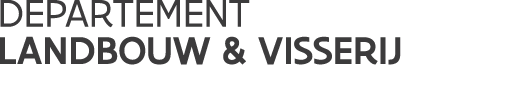 Vlaamse overheidKoning Albert II-laan 35 bus 401030 BRUSSELT 02 552 77 05F 02 552 77 01www.vlaanderen.beVERSLAG Beheerscomité gedistilleerde dranken////////////////////////////////////////////////////////////////////////////////////////////////////////////////////////////////////////////////////////////////////////////////////////////////////////////////////////////////////////////////////////////////////Stemming van amendering van verordening 2870/2000 mbt methodes voor analyse van gedistilleerde drankenOp het vorige beheerscomité zijn op het laatste moment nog een aantal opmerkingen gegeven. De stemming is toen uitgesteld. Ondertussen is er consultatie geweest tussen de betrokken experten en zijn al deze opmerkingen opgenomen in de tekst.Geen verdere opmerkingen meer van de lidstaten. De verordening wordt unaniem goedgekeurd.Stemming van amendering van bijlage III van verordening 110/2008 rond geografische aanduidingen De Commissie heeft een aantal taalkundige opmerkingen van een aantal lidstaten opgenomen. Het doel van deze oefening is om die geografische aanduidingen  uit de verordening te nemen waarvoor geen technische fiche is ingediend voor 20 februari 2015 (conform artikel 20 van de verordening). Op 20 februari 2015 heeft de Commissie technisch dossiers ontvangen voor 243 van de 330 gevestigde geografische aanduidingen. Voor de overige 87 gevestigde geografische aanduidingen werd binnen de vastgestelde termijn geen technisch dossier ontvangen. Deze 87 aanduidingen dienen uit de bijlage te worden verwijderd.Spanje gebruikt voor 5 geografische aanduidingen ook een regionale taal en zou deze taal ook opgenomen willen zien. De Commissie geeft aan dat dit nu niet de bedoeling is.Een aantal lidstaten vindt overweging 4 niet relevant, maar de Commissie geeft net aan dat dit de essentie is van de ontwerpverordening.Duitsland vindt dat de Europese Commissie zeer streng is bij de controle van de technische documenten. Ze neemt Kirschwasser als voorbeeld, waarbij kirsch als geografische aanduiding niet zou mogen. De Commissie geeft aan dat deze beoordeling op een later stadium zal gebeuren waarbij rekening zal gehouden worden met merkenbeleid, alsook eventuele wijziging van het productdossier. Deze verordening wordt met een positief advies van het comité aangenomen.Voorstelling werkwijze E-AmbrosiaDe Commissie overloopt via een ppt-presentatie de het procedureverloop voor beoordeling van reeds bestaande geografische aanduidingen. De Commissie geeft nadien aan dat bij onderzoek van de ingediende geografische aanduidingen, ze heel wat achterstand heeft opgelopen. Slechts een 10-tal dossiers zijn afgelopen. Voor een 100-tal dossiers zijn vragen opgestuurd. DiversenIerse Public Health (Alcohol) Act 2015Duitsland waarschuwt voor de Ierse ontwerpwet Public Health (Alcohol) Act 2015. Ierland wil haar alcohol consumptie terugdringen naar het OESO-gemiddelde en neemt daarvoor maatregelen zoals het verbieden van verkoop van goedkope alcohol, etikettering en reclamebeperkingen. Duitsland denkt dat dit in tegenstrijd is met het vrij verkeer van goederen en vraagt de Commissie om hier in op te treden.De Commissie zal voor wbt de minimumeenheidsprijs dezelfde argumentatie gebruiken als destijds gebruikt bij een Schots initiatief waarover het Hof van Justitie zich heeft uitgesproken (Case 333/14 van 23/12/2015).  Voor de bepalingen rond etikettering geldt een andere aanpak. Hiervoor dient de FIC-verordening (1169/2011) artikel 39 te worden gehanteerd. Dit wordt behandeld in het daarvoor voorziene comité van de gezondheid van de levensmiddelen (DG Sanco). De Commissie vraagt aan de lidstaten om eventuele opmerkingen hierover over te maken aan de experten in de comité.  TTIP bijlage over gedistilleerde drankenDe Duitse delegatie meldt dat ze problemen heeft met een aantal punten die zijn opgenomen in de bijlage van TTIP. Zo staat er dat er een volmacht is voor beide partijen om verplichte etiketteringselementen in te voeren, dit zonder overleg met de andere partner. Daarnaast wordt er verwezen naar het douanewetboek voor gedistilleerde dranken (code 2208), maar dat de definitie gehanteerd in verordening 110/2008 niet altijd overeenkomt. De Commissie antwoordt dat deze bijlage geldt als referentie op het internationale niveauTurkije en Technical Barriers to Trade (TBT)  in de WTOTurkije heeft een notificatie gedaan in de WTO over een zogenaamde TBT waarbij Duitsland vraagt aan de Commissie om dit kritisch te bekijken.De Commissie geeft aan dat dit moet worden bekeken in een context van handelsbelemmering of niet. In elk geval mogen de GI’s niet als een generieke benaming worden voorgesteld en dienen de technische dossiers te worden gerespecteerd. Het valt op dat veel elementen uit verordening 110/2008 zijn overgenomen waardoor bij amendering van deze verordening er geen overeenkomst meer is. Het is DG Growth die hier een gecoördineerd antwoord zal overmaken. BrandewijnFrankrijk waarschuwt voor Europese fraude van brandewijn. Valse producten worden geproduceerd buiten de EU (Georgië, Oekraïne,..) met valse ouderdomsbenamingen. Deze producten worden door Europese handelaars aangekocht, nieuwe papieren worden opgemaakt en verder uitgevoerd naar Rusland zodat deze bedrijven daar marktaandeel verwerven met goedkopere producten. Door de vervalsing van de begeleidende documenten is deze fraude moeilijk op te sporen. Frankrijk zal in een volgend beheerscomité dieper ingaan op dit dossier met als doel te komen tot een manier van aanpak Lissabonisering van verordening 110/2008: stand van zakenDe Commissie had reeds een tekst in voorbereiding in 2013. De procedures rond erkenningsaanvragen zullen nog uit de verordening worden gehaald en ingepast in een horizontale verordening, waardoor hiernaar kan worden verwezen. De aanpassing zit in een laatste fase waardoor binnenkort kan worden overgaan tot goedkeuring.datum: 16/03/2016Verslag: Timo DelveauxDatum volgend beheerscomité is nog ongekend.